Publicado en Madrid el 30/11/2021 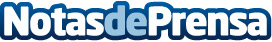 Navidad 2021 en Código Green: Las Mesas sostenibles son  la cocina del futuro, Hotel Hyatt Regency Hesperia Hyatt Regency Hesperia Madrid ha acogido una nueva edición de las "Healthy Gourmet Seasons", un proyecto impulsado por la periodista y escritora Pilar Carrizosa que tiene como objetivo divulgar la comida sana y los productos sostenibles con el lema de "Comer sano es invertir en salud"Datos de contacto:Pilar Carrizosa649 430 142Nota de prensa publicada en: https://www.notasdeprensa.es/navidad-2021-en-codigo-green-las-mesas Categorias: Nutrición Gastronomía Sociedad Restauración http://www.notasdeprensa.es